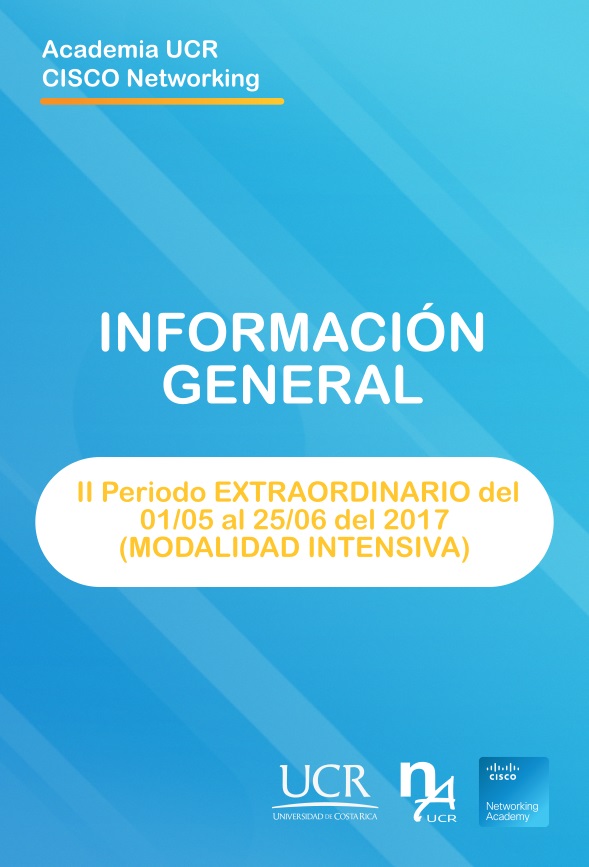 El siguiente documento contiene información respecto cursos, requisitos, costos y procesos de matrícula de la Academia UCR Cisco Networking dirigida a potenciales estudiantes del II Periodo EXTRAORDINARIO del 01 de MAYO al 25 de JUNIO del 2017(MODALIDAD INTENSIVA). Para mayor detalle puede consultar nuestra página web o bien contactarnos a través de nuestra página de Facebook o al teléfono 2511-1825.LA ACADEMIADesde mayo del 2001 en la Academia UCR CISCO Networking gestionamos cursos de capacitación técnica en tecnologías de información, redes y comunicaciones; convirtiéndonos en líderes en capacitaciones técnicas especializadas que contribuyan a potenciar el desarrollo tecnológico en Costa Rica. Nos encontramos adscritos al Centro de Informática de la Universidad de Costa Rica a través del programa CNA UCR Networking Advance.Nuestras instalaciones se encuentran en el Edificio CATTECU en San Pedro de Montes de Oca y cuentan con 8 laboratorios de cómputo debidamente equipados para el aprendizaje correcto de nuestros estudiantes.NUESTROS CURSOSTodos nuestros cursos usan la currícula oficial y actualizada de Cisco Networking Academy.It EssentialsLos estudiantes que completen este curso serán capaces de describir los componentes internos de la computadora, ensamblar el sistema de cómputo, instalar el sistema operativo y resolver problemas utilizando software de diagnóstico y herramientas del sistema.Los estudiantes podrán conectarse a Internet y compartir recursos en un entorno de red. Los nuevos contenidos incluidos en esta versión incluyen computadoras portátiles y dispositivos móviles, conexión inalámbrica, seguridad, y habilidades de comunicación.A aquellos estudiantes que completan el módulo de It Essentials y los 4 módulos de CCNA, se les otorga un título adicional de “Estudios en Redes y Comunicaciones”. La currícula del módulo se encuentra en idioma español. Cisco Certified Network AssociateEsta currícula presenta una descripción general e integral sobre networking, desde los aspectos fundamentales hasta las aplicaciones y servicios más avanzados. Este curso enfatiza los conceptos y las aptitudes necesarias para diseñar redes y brinda, al mismo tiempo, oportunidades de aplicación y experiencia prácticas al enseñar a los estudiantes cómo instalar, operar y mantener redes.Módulos:Módulo 1: Introducción a las RedesMódulo 2: Fundamentos de Routing & SwitchingMódulo 3: Escalado de RedesMódulo 4: Interconexión de redesA aquellos estudiantes que completan el módulo de It Essentials y los 4 módulos de CCNA, se les otorga un título adicional de “Estudios en Redes y Comunicaciones”. Las currículas de los 4 módulo se encuentran en idioma español.  MODALIDADESActualmente nuestros cursos de It Essentials y CCNA (módulo 1, 2, 3 y 4) se ofrecen tanto en modalidad regular como intensiva. Los módulos regulares tienen una duración de 4 meses o 16 semanas con una única sesión semanal de 4 horas. Los módulos intensivos tienen una duración de 2 meses u 8 semanas con dos sesiones de 4 horas cada semana. No hay diferencia en términos de costos o requisitos entre la modalidad regular y la intensiva.REQUISITOSPara matricular en la Academia UCR Cisco Networking el único requisito es ser mayor de 16 años. No necesitás ser bachiller ni completar el examen de admisión de la UCR.PROCESO DE MATRÍCULAIngresá a la pestaña de MATRÍCULA en nuestra página web y creá una nueva cuenta de usuario.Seleccioná la opción PREMATRÍCULA y elegí el módulo y el horario de tu interés.Revisá con detenimiento los datos del curso y presioná GUARDAR.Nuestro personal revisará y aprobará tu solicitud.Cuando se apruebe tu solicitud recibirás una notificación por correo y podrás cancelar el costo del módulo.Tu matrícula quedará completada cuando realicés el pago del costo del módulo y enviés el comprobante a cna@ucr.ac.cr.FECHAS IMPORTANTESHORARIOSCOSTOLa siguiente lista de precios es únicamente de referencia. Para consultar la lista oficial y actualizada de precios visite nuestra página web.FORMAS DE PAGOEn periodo de prematrícula el cupo por grupo es de 20 personas, sin embargo, la matrícula se tramitará solamente a las primeras 18 personas que cancelen el costo del módulo. Dicho pago puede realizarse por medio de:Tarjeta de crédito o débitoCredomatic Tasa Cero (2 o 3 meses)Depósito o transferencia bancariaEn caso de realizar el pago por medio de depósito o transferencia, tenés que hacerla con el detalle “Proyecto 2575-01" y enviar el comprobante al correo: cna@ucr.ac.cr.Por ninguna circunstancia se aplicará el congelamiento de matrícula. Solicitudes de reintegro de dinero por concepto de pago de cursos, se tramitarán única y exclusivamente cuando el grupo matriculado sea cerrado por la Administración.CONTACTOPara mayor información puede contactarnos al 2511-1825, escribirnos a nuestro correo cna@ucr.ac.cr o bien a través de nuestra página de Facebook. II Periodo EXTRAORDINARIO del 01 de MAYO al 25 de JUNIO del 2017MODALIDAD INTENSIVAPrematrícula: 17-22 de abrilMatrícula: 24-29 de abrilInicio de clases: semana del 01 de mayoFin de clases: semana del 19 de junioII Periodo EXTRAORDINARIO del 01 de MAYO al 25 de JUNIO del 2017MODALIDAD INTENSIVAII Periodo EXTRAORDINARIO del 01 de MAYO al 25 de JUNIO del 2017MODALIDAD INTENSIVAII Periodo EXTRAORDINARIO del 01 de MAYO al 25 de JUNIO del 2017MODALIDAD INTENSIVACursoGrupoHorarioIT EssentialsITE1IG1SC- IIX2017L-V 17-21:00IT EssentialsITE1IG2SC- IIX2017M-J 08-12:00IT EssentialsITE1IG3SC- IIX2017D 08-17:00CCNA IM1IG1SC-IIX2017L-M 13-17:00CCNA IM1IG2SC-IIX2017K-V 08-12:00CCNA IM1IG3SC-IIX2017M-V 17-21:00CCNA IM1IG4SC-IIX2017S 08-17:00CCNA IM1IG5SC-IIX2017M 17-21S 13-17CCNA IIM2IG1SC-IIX2017K-J 08-12:00CCNA IIM2IG2SC-IIX2017V-S 17-21:00CCNA IIM2IG3SC-IIX2017L-J 17-21:00CCNA IIM2IG4SC-IIX2017D 08-17:00CCNA IIIM3IG1SC-IIX2017L-J 17-21:00CCNA IVM4IG1SC-IIX2017K-V 17-21:00CCNA IVM4IG2SC-IIX2017S 13-21:00MóduloPrecio por MóduloIT ESSENTIALS¢140.000CCNA¢165.000 (cada uno)Cédula Jurídica3-006-101757Cuentas BancariasBanco Nacional 100-01-000-140077-9Banco Popular 16101001810104814Banco Costa Rica 001-245534-0